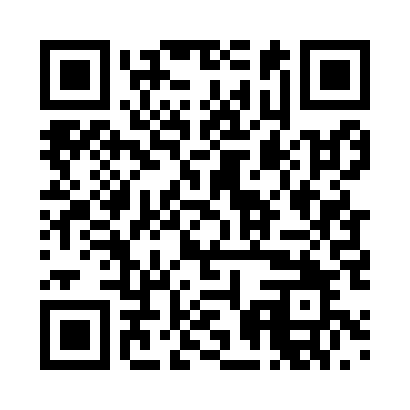 Prayer times for Ullerting, GermanyMon 1 Apr 2024 - Tue 30 Apr 2024High Latitude Method: Angle Based RulePrayer Calculation Method: Muslim World LeagueAsar Calculation Method: ShafiPrayer times provided by https://www.salahtimes.comDateDayFajrSunriseDhuhrAsrMaghribIsha1Mon5:006:481:154:497:419:242Tue4:576:461:144:507:439:253Wed4:556:441:144:507:449:274Thu4:526:421:144:517:469:295Fri4:506:401:134:527:479:316Sat4:476:381:134:527:499:337Sun4:456:361:134:537:509:358Mon4:426:341:134:547:529:379Tue4:406:321:124:547:539:3910Wed4:376:301:124:557:549:4111Thu4:356:281:124:567:569:4212Fri4:326:271:114:567:579:4413Sat4:306:251:114:577:599:4614Sun4:276:231:114:588:009:4815Mon4:256:211:114:588:029:5016Tue4:226:191:114:598:039:5217Wed4:196:171:104:598:049:5518Thu4:176:151:105:008:069:5719Fri4:146:131:105:018:079:5920Sat4:126:111:105:018:0910:0121Sun4:096:091:095:028:1010:0322Mon4:066:081:095:028:1210:0523Tue4:046:061:095:038:1310:0724Wed4:016:041:095:038:1410:0925Thu3:596:021:095:048:1610:1226Fri3:566:011:095:058:1710:1427Sat3:535:591:085:058:1910:1628Sun3:515:571:085:068:2010:1829Mon3:485:551:085:068:2210:2130Tue3:455:541:085:078:2310:23